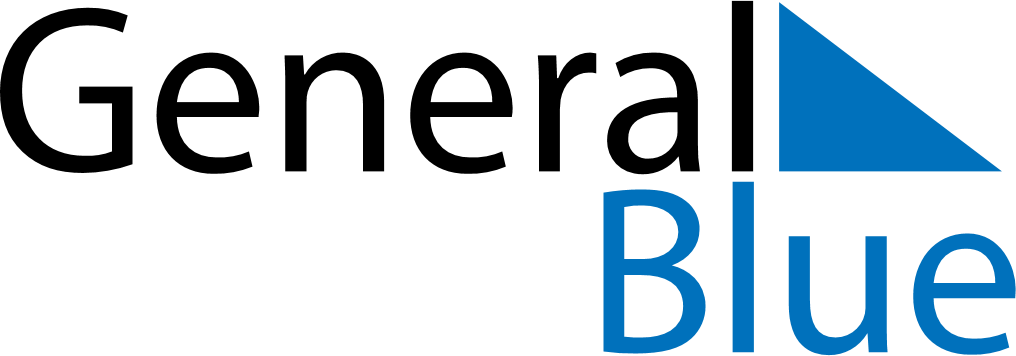 April 1681April 1681April 1681April 1681April 1681SundayMondayTuesdayWednesdayThursdayFridaySaturday123456789101112131415161718192021222324252627282930